РЕШЕНИЕПОМШУÖМот 27 марта 2019 года                                                                 № V- 35/239Республика Коми с.КойгородокО рассмотрении отчёта работыСовета МР  «Койгородский»  за 2018 годСовет  муниципального района  «Койгородский» РЕШИЛ:    	Отчёт главы МР «Койгородский» - председателя Совета МР «Койгородский»  о работе Совета МР  «Койгородский»  за 2018 год принять к сведению.Глава МР «Койгородский»-председатель Совета МР «Койгородский»                               А.И. ГлавинскаяСоветмуниципального района«Койгородский»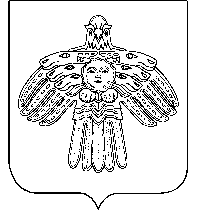 “Койгорт”муниципальнöй районсаСöвет